План роботи методичного об’єднання класних керівниківКомунального закладу «Куп’янська спеціальна школа»Харківської обласної радина 2023/2024 навчальний рік Вступ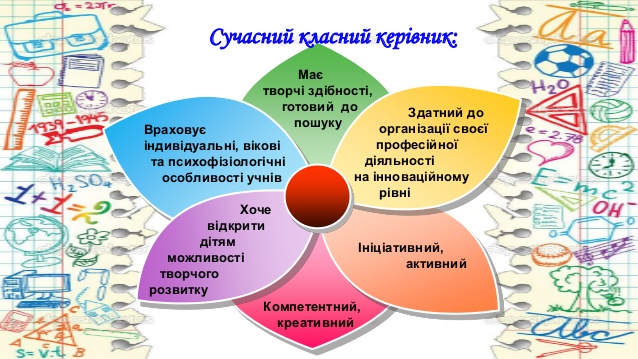 У період, коли освіта України набуває кардинальних змін, виникає необхідність в оновленні методів та прийомів навчання, в залученні інноваційних методик до процесу формування в учнів предметних та життєвих компетентностей. Сучасному суспільству потрібні громадяни, які здатні приймати нестандартні рішення, творчо підходити до вирішення тієї чи іншої проблеми, самоконтролювати та самооцінювати результати своєї діяльності.Основним завданням учителя на нинішньому етапі розвитку нашого суспільства є забезпечення виходу кожного учня на рівень базової освіти та встановлення розвитку пізнавальної і творчої активності, формування не тільки предметних компетентностей учнів, а й самоосвітніх. Тому всі аспекти навчання повинні бути спрямовані на розвиток творчої особистості, розкриття обдарованості кожної дитини. В минулому навчальному році методичне об'єднання класних керівників приділяли належну увагу інформаційному забезпеченню навчально-виховного процесу, новим освітнім технологіям, вдосконаленню змісту виховання, вивченню комплексних інноваційних підходів до організації життєдіяльності сучасної початкової ' школи.Для підвищення рівня ефективності сучасного уроку класоводи широко впроваджують у практику своєї роботи елементи педагогічного досвіду своїх шкільних колег. Вони використовують інтерактивні технології навчання для формування компетентностей як інтегрованого результату навчальної діяльності.Педагоги вміло передають знання, формують уміння і навички, виховують своїх учнів добрими, самостійними, працьовитими дітьми.Робота методичного об'єднання класних керівників будувалася на основі діагностики та прогнозування, була спрямована на забезпечення потреб вчителя. В минулому навчальному році вивчалось питання використання проблемно-пошукових методів навчання з метою розвитку пізнавальних інтересів школярів.Аналіз роботи свідчить, що за минулий рік значно підвищився методичний рівень і викладання навчальних предметів, посилилась увага до виховної та розвивальної функцій навчання, до пошуку його ефективних форм і методів. Успішне засвоєння навчального матеріалу залежить не лише від пізнавальних можливостей і здібностей дітей, а й від організації вчителем роботи на уроці, коли кожен учень працює з оптимальним навантаженням. Більше уваги вчителям потрібно приділяти диференційованому підходу, коли форми й методи навчання добираються відповідно до індивідуальних здібностей дитини, сприяють її повноцінному розвитку. Добираючи диференційовані завдання потрібно пам'ятати: для поетапної роботи потрібні не будь-які завдання.Тільки систематичне, поетапне використання диференційованих завдань дає позитивний результат. Щоб крок за кроком найслабші учні змогли дійти до виконання основного завдання, а сильніші в цей час мають змогу не зупинятися на досягнутому, а поглиблювати знання, розвивати свої здібності, виконуючи творчі завдання. Тому потрібно продовжувати працювати над впровадженням методики диференційованого завдання.Та головне, до чого прагнуть класні керівники - це здружити школярів між собою та зробити шкільне життя дітей цікавим і захоплюючим.Тема над якою працює методичне об’єднання класних керівників:«Формування мотивації до дій і моделей поведінки орієнтованих на сталий стиль життя».Основні завдання роботи методичного об’єднання  на 2023/2024 навчальний рік:Підвищуючи науково-методичну підготовку, удосконалюючи педагогічну майстерність, враховуючи індивідуальні здібності та нахили учнів, тісніше пов’язувати вивчення рідної мови, математики та інших предметів з розвитком мовленнєвих і пізнавальних умінь та формування національної самобутності і духовності школярів, виховання учня - творця відповідно до потреб та запитів суспільства.Роботу МО спрямувати на всебічний розвиток юної особистості, вдосконалювати методичну культуру кожного педагога, використання його потенційних творчих можливостей, інноваційної діяльності.Систематично знайомитись і впроваджувати в практику сучасні освітні технології та інновації.Працювати над розвитком в учнів самостійного критичного та креативного мислення, здійснювати індивідуальний підхід до юної особистості, інтерактивного здобування знань.Поповнювати «банк ідей» педагогічної творчості класних керівників.Всебічно розвивати юну особистість.Розкривати творчі здібності учнів.Основні напрямки роботи методичного об’єднання  на 2023/2024 навчальний рік:всебічний розвиток індивідуальності здобувача освіти на основі виявлення її задатків та здібностей, формування ціннісних орієнтацій, задоволення потреб та інтересів;збереження та зміцнення морального, фізичного і психічного здоров’я здобувачів освіти;виховання, як громадянина України, національно-свідомої, вільної, демократичної, життєво та соціально компетентної особистості, здатної здійснювати самостійний вибір, приймати відповідальні рішення в різноманітних життєвих ситуаціях;формування у здобувачів освіти бажання та вміння вчитися, виховання потреби і здатності до навчання впродовж усього життя, вироблення вмінь практично та творчо використовувати набуті знання;формування в здобувачів освіти цілісного наукового світогляду, загальнонаукової, загальнокультурної, технологічної, комунікативної і соціальної компетентності на основі засвоєння системи знань про природу, людину, суспільство, культуру, виробництво; оволодіння засобами пізнавальної та практичної діяльності;виховання любові до праці, забезпечення умов для їхнього життєвого та професійного самовизначення, формування готовності до свідомого вибору майбутньої професії й оволодіння нею;виховання, як особистості моральної, відповідальної, людини культури з розвиненим естетичним, етичним ставленням до навколишнього світу та самого себе;сприяння становленню й розвитку системи виховної роботи класних керівників.Планування здійснено відповідно до шести напрямків виховної роботи з класним колективом, а саме:Ціннісне ставлення особистості до суспільства та держави;Ціннісне ставлення до себе;Ціннісне ставлення до праці;Ціннісне ставлення до людей;Ціннісне ставлення до природи;Ціннісне ставлення до мистецтваПланроботи методичного об’єднання класних керівниківна 2023/2024 навчальний рік№з/пЗміст роботиТермін виконанняВідповідальніВідмітка про виконання1Проведення засідань методичного об’єднання класних керівників  згідно плану Упродовж 2023/2024 авчального рокуГолова МО2Ознайомлення з нормативними документами Міністерства освіти і науки України та Департаменту освіти і науки Харківської обласної державної адміністраціїУпродовж 2023/2024 навчального року Голова МО3Впровадження єдиної педагогічної теми навчального закладу «Реалізація ідеї сталого розвитку в освітньому процесі спеціальної школи» та педагогічної теми методичного об'єднання  Листопад 2023 рокуВчителі методичного об’єднання 4Розгляд та затвердження плану роботи методичного об’єднання класних керівників на 2023/2024 навчальний рікСерпень2023 рокуГолова МО5Залучення вчителів до участі у фахових конкурсах, виставках у 2023/2024 навчальному роціУпродовж 2023/2024 навчального року Вчителі методичного об’єднання6Проходження онлайн-курсів, вебінарів, семінарівУпродовж 2023/2024 навчального року Вчителі  методичного об’єднання 7Проведення заходів по підвищенню інтересу  учнів до поглиблення знань з предметівУпродовж  навчального рокуВчителі методичного об’єднання8Організація та проведення місячника з безпеки дорожнього руху. Попередження дитячого травматизму в умовах воєнного стануВересень2023 рокуВчителі та вихователі методичногооб’єднання9Організація та проведення Міжнародного дня грамотності «У світі граматики. Написання диктанту 08 вересня2023 рокуШварева Н.В.10Всесвітній день фізичної культури та спорту«Ранок починаємо з зарядки»09 вересня2023 рокуМолчанова І.В.11Відео-презентація до Всесвітнього дня МИРУ21 вересня2023 рокуРудай О.Г.12Вправа-побажання «Твій вибір»Жовтень2023 рокуСемикоз В.О.13Стежками історії «Від козаків до воїнів АТО» до дня Захисників та захисниць УкраїниЖовтень2023 рокуРудай О.Г.14Радіодиктант 2023 національної єдності27 жовтня 2023 рокуВчителі та вихователі методичногооб’єднання15Усний журнал «Страшна правда про Голод 32-33рр. в Україні». Всеукраїнська акція «Запали свічку»Листопад2023 рокуСизонова І.В.16Історія свята, традиції та прикмети06 грудня2023 рокуМихальчук Н.Г.17Відео-презентація до Дня Соборності в Україні22 січня 2024 рокуРудай О.Г.18Презентація до патріотичного виховного заходу «Ніколи не забудемо, ніколи не пробачимо»22 лютого 2024 рокуРудай О.Г.19Всесвітній день Землі «Чисте повітря для блакитного неба»20 березня2024 рокуМезиненко Н.В.20Організація та проведення Шевченківських днів до 210 річниці з дня народження великого КобзаряБерезень 2024 рокуШварева Н.В.21Організація та проведення спортивних заходів до Всесвітнього тижня здоров’я Квітень2024 рокуМолчанова І.В.22День екологічних знань в Україні 15 квітня2024 рокуМезиненко Н.В.23Попередження правопорушень та булінгуКвітень2024 рокуМілодан О.В.24Участь у засіданнях методичної радиЗгідно плану роботи методичної радиВчителі методичного об’єднання25Аналіз роботи методичного об’єднання. Перспективні задачі на 2024/2025 навчальний рікТравень 2024 рокуВчителі методичного об’єднання26Планування роботи методичного об’єднання класних керівників на 2024/2025 навчальний рікТравень2024 рокуВчителі методичного об’єднання